Publicado en Madrid el 01/03/2019 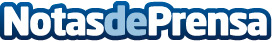 Crece en 2019 el número de usuarios de radio on line gratis, según RadioFy.onlineLa radio on line gratis crece en España con la universalización del uso de terminales móviles con acceso a la red de datos. RadioFy desvela las claves del auge de la radio on line gratisDatos de contacto:RadioFyhttps://radiofy.online/Nota de prensa publicada en: https://www.notasdeprensa.es/crece-en-2019-el-numero-de-usuarios-de-radio_1 Categorias: Nacional Música Comunicación Marketing Televisión y Radio Entretenimiento Emprendedores E-Commerce Consumo http://www.notasdeprensa.es